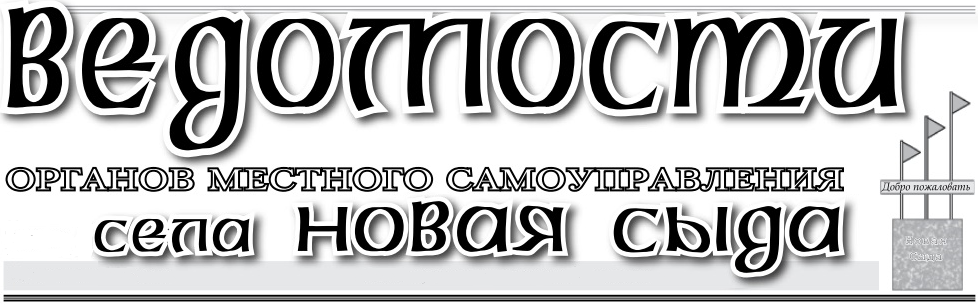 КГКУ « ПРОТИВОПОЖАРНАЯ ОХРАНА КРАСНОЯРСКОГО КРАЯ»ПОЖАРНАЯ ЧАСТЬ № 222 ИНФОРМИРУЕТСогласно статистике, большинство пожаров происходят в жилом секторе. Многие из них можно было предотвратить или ликвидировать в начальной стадии при помощи первичных средств пожаротушения. Огнетушители не только позволяют в течение кратчайшего времени потушить пожар, но и дают возможность предотвратить стремительное распространение пламени.Огнетушитель должен быть такого веса, чтобы члены семьи были способны им тушить. Выбор огнетушителя зависит от вида строения, тех веществ и материалов, которые там присутствуют. В пожарном деле применяются различные виды огнетушителей, в том числе:-воздушно-пенные – для тушения горючих жидкостей (бензин, масло, лак, краска) и очагов пожаров твердых материалов на площади не более одного квадратного метра, за исключением установок, находящихся под напряжением;-порошковые – для тушения загораний легковоспламеняющихся и горючих жидкостей, лаков, красок, пластмасс, электроустановок, находящихся под напряжением до 1000 вольт;-углекислотные – для тушения различных веществ и материалов, электроустановок под напряжением, любых жидкостей. Они применяются эффективно при объемном тушении и когда для тушения пожара необходимы огнетушащие составы, не повреждающие защищаемое оборудование или объекты (музейные экспонаты, компьютерную технику, аппаратуру радиоэлектронную, архивы и т.д.). Углекислота, попадая на горящее вещество, охлаждает и производит его тушение. Она не оставляет следов, испаряясь.Каждый человек должен знать, как устроен, как действует огнетушитель, и уметь обращаться с ним. Приведем правила его использования:1. сорвите пломбу, выдерните чеку, направьте раструб на очаг возгорания и начните тушение;2. огнетушитель следует держать вертикально;3. огнетушитель должен храниться вдали от отопительных приборов и прямых солнечных лучей, при средней температуре, вне досягаемости детей.В доме, офисе и автомобиле следует иметь огнетушители, которые смогут свести риск возникновения и распространения пожара к минимуму. Приобретая средство пожаротушения, внимательно ознакомьтесь с инструкцией по его применению, предварительно научитесь пользоваться этим устройством. Не используйте огнетушители с истекшим сроком годности!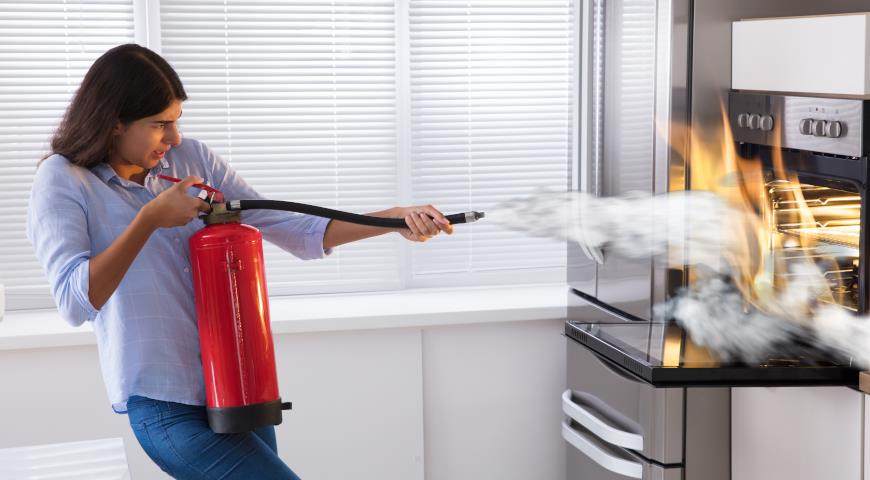 КГКУ «ПРОТИВОПОЖАРНАЯ ОХРАНА КРАСНОЯРСКОГО КРАЯ» 
ПОЖАРНАЯ ЧАСТЬ №222 ИНФОРМИРУЕТ:Детская шалость с огнем – частая причина пожаровДетская шалость с огнем часто становится причиной пожаров. Как показывает практика, часто такие пожары происходят из-за отсутствия навыков у детей осторожного обращения с огнем, недостаточным контролем за их поведением со стороны взрослых, а в ряде случаев неумением родителей организовать досуг своих чад.В возрасте от трех до семи лет дети в своих играх часто повторяют поступки и действия взрослых, имитируя их труд. Стремление к самостоятельности особенно проявляется в то время, когда дети остаются одни. Нельзя быть уверенным, что ребенок, оставшись один дома, не решит поиграть с коробочкой спичек или зажигалкой, не захочет поджечь бумагу, не устроит костер, который он видел в лесу.Уважаемые родители, проблема так называемой детской шалости с огнем стоит очень остро. И очень важно помнить, что главная задача – предупредить возможную трагедию, быть рядом и даже на шаг впереди. Наши с Вами усилия должны быть направлены на каждодневную профилактическую работу с детьми, чтобы, если не исключить, то хотя бы свести к минимуму число пожаров и других происшествий с участием детей, избежать травматизма и несчастных случаев. Ведь, прежде всего взрослые в ответе за действия и поступки детей.Не показывайте детям дурной пример: не курите при них, не зажигайте бумагу для освещения темных помещений. Храните спички в местах недоступных для детей. Ни в коем случае нельзя держать в доме неисправные или самодельные электрические приборы. Пользоваться можно только исправными приборами, имеющими сертификат соответствия требованиям безопасности, с встроенным устройством автоматического отключения прибора от источника электрического питания. Помните - маленькая неосторожность может привести к большой беде.Если Вы увидели, что дети самостоятельно разводят костер, играют со спичками и зажигалками, горючими жидкостями, не проходите мимо, не оставайтесь безразличными, остановите их!Жизнь показала, что там, где среди детей проводится разъяснительная работа, направленная на предупреждение пожаров от детской шалости с огнем, опасность возникновения пожаров по этой причине сводится к минимуму.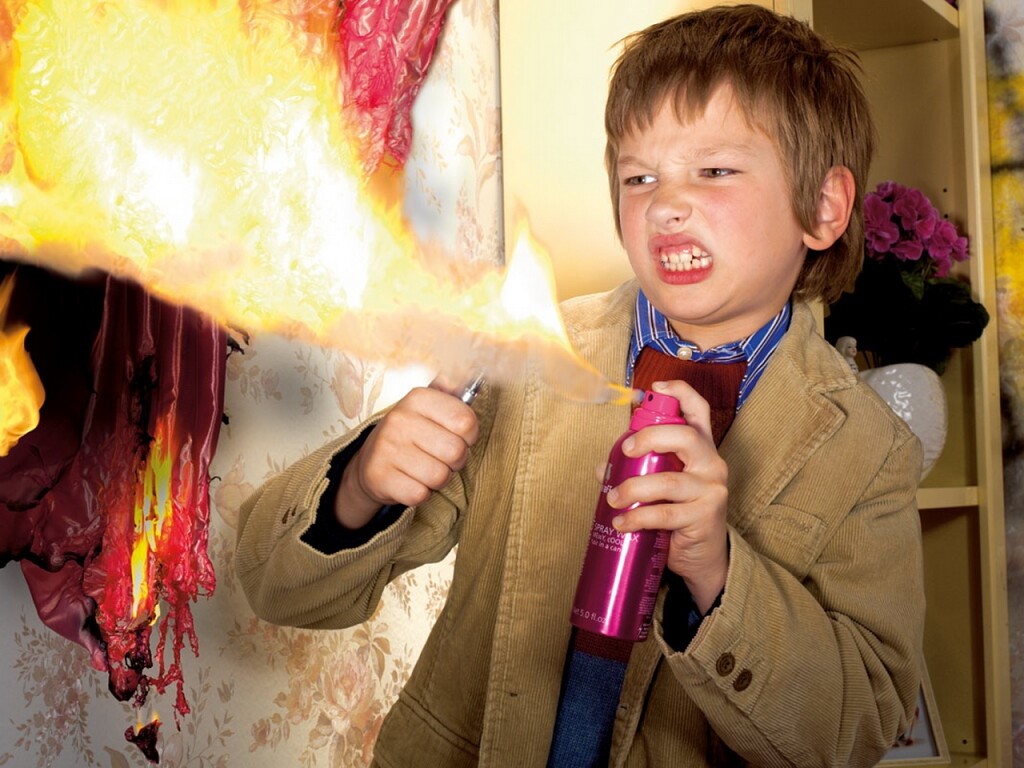 АДМИНИСТРАЦИЯ НОВОСЫДИНСКОГО  СЕЛЬСОВЕТАКРАСНОТУРАНСКОГО РАЙОНА КРАСНОЯРСКОГО КРАЯП О С Т А Н О В Л Е Н И Е10.03.2021                                            с. Новая Сыда                                  №  11-пОб обеспечении  первичных мер пожарной безопасности на территории Новосыдинского  сельсовета в весеннее – летний  пожароопасный период  2021 года.          В соответствии со ст. 19, 21, 25, 26 и 30 Федерального закона от 21.12.1994 № 69-ФЗ «О пожарной безопасности» (в редакции Федерального закона от 25.11.2009 № 267-ФЗ), статьями 6 и 63 Федерального закона от 22.07.2008 № 123-ФЗ «Технический регламент о требованиях пожарной безопасности», руководствуясь  ст. 7 Устава Новосыдинского  сельсовета, в целях обеспечения мер пожарной безопасности на территории Новосыдинского  сельсоветаПОСТАНОВЛЯЕТ:       1. Утвердить план мероприятий по обеспечению первичных мер пожарной безопасности в весеннее – летний пожароопасный период 2021 года  согласно приложению.       2. Контроль над исполнением настоящего постановления возложить на заместителя    главы  сельсовета Мишурову С.В..       3. Настоящее постановление подлежит опубликованию в газете «Ведомости органов местного самоуправления села Новая Сыда» и размещению  на официальном сайте администрации в сети Интернет.       4. Постановление вступает в силу с момента подписания.Глава Новосыдинского сельсовета                               В.И. АрнеПЛАНМЕРОПРИЯТИЙ ПО ОБЕСПЕЧЕНИЮ ПЕРВИЧНЫХ МЕР ПОЖАРНОЙ БЕЗОПАСНОСТИ В ВЕСЕННЕЕ–ЛЕТНИЙ ПОЖАРООПАСНЫЙ ПЕРИОД 2021 ГОДААДМИНИСТРАЦИЯ НОВОСЫДИНСКОГО  СЕЛЬСОВЕТАКРАСНОТУРАНСКОГО РАЙОНА КРАСНОЯРСКОГО КРАЯП О С Т А Н О В Л Е Н И Е10.03.2021                                            с. Новая Сыда                                  №  12-пО создании межведомственной рабочей группы для организации профилактических мероприятий по соблюдению мер пожарной безопасности на территории Новосыдинского сельсоветаС целью организации профилактических мероприятий по соблюдению мер пожарной безопасности на территории Новосыдинского сельсовета, руководствуясь Решением комиссии администрации Краснотуранского района  по предупреждению и ликвидации чрезвычайных ситуаций и обеспечению пожарной безопасности  от 25.02.2021 № 6 «О создании межведомственной группы»ПОСТАНОВЛЯЕТ:1. Создать межведомственную рабочую группу для организации профилактических мероприятий по соблюдению мер пожарной безопасности на территории Новосыдинского сельсовета  (приложение № 1).2. Рабочей группе в целях предупреждения пожаров, минимизации их последствий, защиты жизни и здоровья жителей Новосыдинского сельсовета:- обеспечить организацию и проведение межведомственных проверок по соблюдению мер пожарной безопасности в быту и условий проживания жителей села:- организовать работу по выявлению семей, имеющих признаки семейного неблагополучия, не входящих в перечень семей, находящихся в социально опасном положении (семей, где злоупотребляют алкоголем, неполных семей, малообеспеченных семей, семей «группы риска»), маломобильных граждан, одиноко проживающих пенсионеров, организовать межведомственное обследование семейно-бытовых условий указанных категорий жителей;- провести работу по обследованию условий проживания многодетных семей, семей, находящихся в социально опасном положении, семей с детьми- инвалидами и опекаемых семей, в том числе по наличию у них автономных дымовых извещателей и их исправности, наличию емкостей по утилизации несгораемых остатков от сжигания древесного топлива и угля;- при выявлении родителей (законных представителей), уклоняющихся от установки автономных дымовых извещателей, допускающих нарушение правил пожарной безопасности и подвергающих опасности жизнь и здоровье несовершеннолетних, обеспечить направление информации о них в комиссию по делам несовершеннолетних и защите их прав Краснотуранского района.- организовать работу по информированию населения в средствах массовой информации, через социальные сети и другие методы оповещения о  мерах пожарной безопасности, и порядке действий  при наступлении чрезвычайных ситуаций;3. Настоящее постановление подлежит опубликованию в газете «Ведомости органов местного самоуправления села Новая Сыда» и размещению  на официальном сайте администрации в сети Интернет.           4. Постановление вступает в силу с момента подписанияГлава Новосыдинского сельсовета                               В.И.АрнеПриложение  к постановлению администрации Новосыдинского сельсовета                                                                                         от 10.03.2021 №     12-пСоставмежведомственной рабочей группы для организации профилактических мероприятий по соблюдению мер пожарной безопасности на территории Новосыдинского сельсовета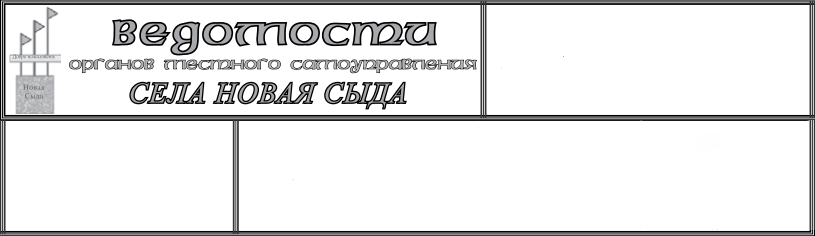 № п/п.Наименование мероприятийСроки исполненияОтветственныеисполнители1.Создание минерализованных полос (проведение опашки) на территориях населенного пункта, прилегающих к степному  массиву С учетом местных условий, но не позднее 15 маяДо установления сухой и жаркой погоды.2.Организовать и провести совместные с представителями ПЧ-221 КГКУ «Противопожарная охрана Красноярского края», специалистом КЦСОН проверки мест проживания многодетных и неблагополучных семей, иные мероприятия, направленные на профилактику пожаров, происходящих по социальным причинамВ течениевсего периодаАдминистрация сельсовета3.Изготовление (обновление) стендов по пропаганде мер пожарной безопасности в местах общего пользования.до 15.05. 2021 гАдминистрация сельсовета4.Организовать плановую работу (через СМИ - газета, сайт администрации)  по информированию населения о соблюдении мер пожарной безопасности и принимаемых мерах по повышению уровня противопожарной защиты объектов и населенных пунктов.в течение всего периодаАдминистрация сельсовета5.Активизировать работу общественных инструкторов пожарной профилактики в соответствии с положением об общественных инструкторах пожарной профилактики, созданного при сельсовете.в течение всего периодаАдминистрация сельсовета6.Провести сход граждан по вопросу обеспечения пожарной безопасности на территории села.до 30.04.2021.Администрация сельсовета)7.Провести ревизию пожарной и приспособленной техники для целей пожаротушения, провести сезонное техническое обслуживание, подготовить технику для эксплуатации.до 15.05.2021.Администрация сельсовета8.Обеспечить свободный проезд пожарной техники к зданиям и водоисточникам,  очистку дорог, проездов.в течение всего периодаАдминистрация сельсовета, Беллыкский участок ЖКХ (по согласованию)9.Обновить приказы ответственных за противопожарное состояние зданий, помещений, электрооборудованияпри необходимостиРуководители организаций, учреждений10.Запрещение сжигания мусора и отходов в пределах населенных пунктов, а также выжигание стерни и соломы на полях, запрещение размещения грубых кормов в зоне противопожарных разрывов между зданиями и сооружениями.На весь периодАдминистрация сельсовета11Проведение занятий с учащимися школ, детьми дошкольного возраста в детских садах о правилах пользования открытым огнём в лесах, других местах с наличием горючих веществ и материалов, включая территории  предприятий и бесхозные строения.До 25 маяШколаДетский садПЧ-22112.Создание необходимого запаса горюче-смазочных материалов, огнетушащих средств, пожарно-технического вооружения для ликвидации пожаров.до 30 мартаАдминистрация сельсовета13.Разработка, тиражирование и распространение памяток о мерах пожарной безопасности в быту, в том числе при пользовании открытым огнем на приусадебных участках в весеннее-летний период.до 15 апреляАдминистрация сельсовета14.Оснащение территорий общего пользования первичными средствами тушения пожаров и противопожарным инвентаремдо 30 мартаАдминистрация сельсовета15.Проведение комиссионных проверок систем звукового оповещения населения о пожарахдо 30 мартаАдминистрация сельсовета Арне Владимир ИвановичГлава Новосыдинского сельсовета Арнэ  Андрей АлександровичПожарный ПЧ-221 КГКУ « Притовопожарная охрана Красноярского края» Вальковский  Роман ЮрьевичУУП МО МВД России « Краснотуранский» лейтенант полиции  (по согласованию) Шилова  Елена Владимировнаспециалист по социальной работе КГБУ СО «КЦСОН Краснотуранский» 